ATTENTION! Only those sections for which activities are planned in the respective year shall be filled in.І. EDUCATIONAL ACTIVITYMandatory minimum ECTS credits (TOTAL) – in compliance with the form of study: 60 (F, P) and 50 (S)DOCTORAL MINIMUMMandatory minimum ECTS credits in compliance with the form of study: 30 (F, P) and 20 (S)MANDATORY DOCTORAL COURSESMandatory minimum ECTS credits - 20 (R, D and F)ATTENTION! For the doctoral program Economy and Economic Policy - mandatory minimum ECTS credits - 25 (F, P and S)ELECTIVE DOCTORAL COURSESMandatory minimum ECTS credits - 10 (F, P and S)ATTENTION! For the doctoral program Economy and Economic Policy - mandatory minimum ECTS credits - 5 (F, P and S)ІІ. RESEARCH ACTIVITYMandatory minimum ECTS credits (TOTAL) – in compliance with the form of study: : 85 (F), 95 (P) and 105 (S)DISSERTATION DEVELOPMENTMandatory minimum ECTS credits - 40 (F), 50 (P) and 60 (S)Note: Тhe activities shall be planned and described in detail in the detailed individual curriculum.RESEARCH WORKMandatory minimum ECTS credits – in compliance with the form of study: 45 (F, P and S)Note: Тhe activities shall be planned and described in detail in the detailed individual curriculum.III. TEACHING ACTIVITYMandatory minimum ECTS credits - 10 credits - for full-time doctoral students onlyNote: The activities are planned and scheduled in the detailed individual plans IV. DEFENSE OF THE DISSERTATIONMandatory minimum ECTS credits - 25 creditsNote: The preliminary discussion (internal defense) and the public defense of the dissertation are part of the curriculum for the educational and science degree “Doctor” but are not included as credits in the individual curriculum of the doctoral student. The doctoral student is taken out with the right of defense after the implementation of the individual curriculum until a successful discussion in the primary unit (see section Dissertation Development), including.After a successful preliminary discussion and a successful public defense, the doctoral student accumulates the last 25 credits planned in the curriculum (180 credits in total for the educational and science degree “Doctor”), in accordance with the requirements of Ordinance № 21/2004 on the Implementation of the Credit Accumulation and Transfer System in Higher Education.V. OTHER ACTIVITIESCREDITS FOR IMPLEMENTATION OF THE INDIVIDUAL CURRICULUM ARE NOT AWARDEDThe implementation of the activities is reported in the individual attestation of the doctoral studentsNote: The activities shall be planned in summary, and their implementation shall be described in detail in the preparation of individual reports.DOCTORAL STUDENT: ……………………………………				SCIENTIFIC SUPERVISOR: …………………………………………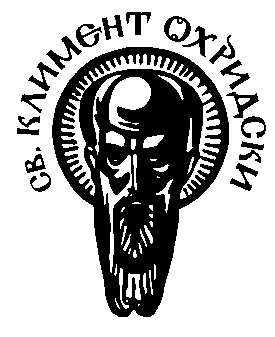 SOFIA UNIVERSITY “ST. KLIMENT OHRIDSKI”SOFIA UNIVERSITY “ST. KLIMENT OHRIDSKI”FACULTY OF ECONOMICS AND BUSINESS ADMINISTRATIONFACULTY OF ECONOMICS AND BUSINESS ADMINISTRATIONDETAILED WORK PLAN FOR THE …………. YEARDETAILED WORK PLAN FOR THE …………. YEARApproved by а decision of the Department Council of the Department of Business Administration:Protocol of Proceedings № .............. / Date ...................Head of Department ………………………………......................... ………….Professional field:Professional field:Doctoral program:Doctoral program:Doctoral student:Doctoral student:Enrollment Order:Enrollment Order:Period of study:Period of study:Form of study:Form of study:Scientific supervisor:Scientific supervisor:Topic of the Dissertation:Topic of the Dissertation:Name of the academic disciplineType of doctoral courseForm of assessmentECTScreditsHoursHoursHoursAll mandatory classesDistribution by yearsName of the academic disciplineType of doctoral courseForm of assessmentECTScreditsLecturesSeminarsOut-of-auditorium workloadAll mandatory classesDistribution by yearsDoctoral minimum in the specialtyMExamDoctoral minimum in a foreign language (only F and P)MExamName of the academic disciplineType of doctoral courseForm of assessmentECTScreditsHoursHoursHoursAll mandatory classesDistribution by yearsName of the academic disciplineType of doctoral courseForm of assessmentECTScreditsLecturesSeminarsOut-of-auditorium workloadAll mandatory classesDistribution by yearsMExamMExamMExamName of the academic disciplineType of doctoral courseForm of assessmentECTScreditsHoursHoursHoursAll mandatory classesDistribution by yearsName of the academic disciplineType of doctoral courseForm of assessmentECTScreditsLecturestutorialsOut-of-auditorium workloadAll mandatory classesDistribution by yearsEExamEExamEExamEExamType of activityECTS creditsPlanned for…Project elaboration for dissertation, presented for enrollment in self-preparation formPreparation of the dissertation Presentation of the results of the current work at a doctoral seminar of the DepartmentPrepared and submitted a preliminary version of the dissertation, completed in its main partName of the activityECTS creditsPlanned for…PUBLICATIONS related to the dissertationMandatory minimum of publications – 30 ECTS credits, according to the Development of the Academic Staff in the Republic of Bulgaria Act Studies published in scientific publications, referenced and indexed in world-famous scientific information databases (Scopus and Web of Science)45 / n per publicationArticles and reports published in scientific publications, referenced and indexed in world-famous scientific information databases (Scopus and Web of Science)30 / n per publicationPublished chapter of a collective monograph20 / n per publicationStudies published in non-refereed peer-reviewed journals or published in edited collective volumes15 / n per publicationArticles and reports published in non-refereed peer-reviewed journals or published in edited collective volumes10 / n per publicationPARTICIPATIONS WITH REPORTS in scientific forums in the country and abroadThere is no mandatory minimum. Upon participation, the following are awarded:10 / n per participation / reportPARTICIPATIONS WITH REPORTS in scientific seminars of the Faculty and the DepartmentThere is no mandatory minimum. Upon participation, the following are awarded:5 per participationPARTICIPATION IN RESEARCH AND SCIENTIFIC-APPLIED PROJECTSThere is no mandatory minimum. Upon participation, the following are awarded:for a university project - 5 credits; for a national project- 10 credits;for an international project- 25 credits.AWARDS FROM INTERNATIONAL AND NATIONAL SCIENTIFIC COMPETITIONSThere is no mandatory minimum. Upon participation, the following are awarded:10 per awardName of the activityECTS creditsPlanned for…Teaching activity (up to 45 hours per academic year without payment)5 for every 30 hours of seminarsPreparation of a master's thesis review1 credit per reviewName of the activityECTS creditsReportConducting a preliminary discussion of the dissertation in the department, followed by a decision of the Faculty Council to open a procedure for public defenseafter the opening of a public defense procedurePublic defenseafter successful public defenseType of activitiesPlanned for…Participation in the meetings of the Department Council at which issues related to the doctoral degree are consideredAssignment of administrative work (participation as a quaestor in conducting admission, semester, and state exams, etc.)Participation in organizing and conducting seminars, meetings, conferences, and other initiativesSupporting activities with graduates (if necessary)Assignment of expert activities in regard to the work of the Department